Notice of Public Listening SessionProposed Local Room Occupancy TaxFire House Conference Room205 Norfolk Rd, SouthfieldMonday, March 11, 2024 6:30 pmThe Select Board will present information, answer questions, and hear comments on this proposed tax.  Massachusetts has a state room occupancy excise tax rate of 5.7%.  In addition to the state tax, the Town of New Marlborough may vote to charge a local option room occupancy tax (up to 6%) and a community impact fee (up to 3%).The room occupancy excise tax applies to room rentals of 90 days or less in hotels, motels, bed and breakfast establishments, and lodging houses.  The room occupancy excise also applies to short-term rentals of property for 31 days or less.  The community impact fee on short term rentals is an additional tax that applies to operators who have more than one property in the locality or is renting an owner occupied 2 or 3 family house on a short term rental basis.Additional information can be found here:  Room Occupancy Excise Tax | Mass.gov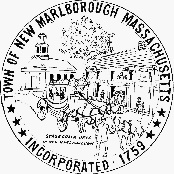 COMMONWEALTH OF MASSACHUSETTSTOWN NEW MARLBOROUGHOFFICE OF THE SELECT BOARD807 Mill River Southfield Road, Mill River, MA  01244